28/04Lesson 9 cDon’t miss it!  Рассмотрите картинки и сопоставьте их с жанром фильма. Запишите свои ответы.action   animated   comedy   horror    fantasy    romance  2. 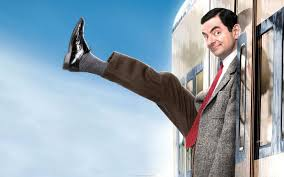 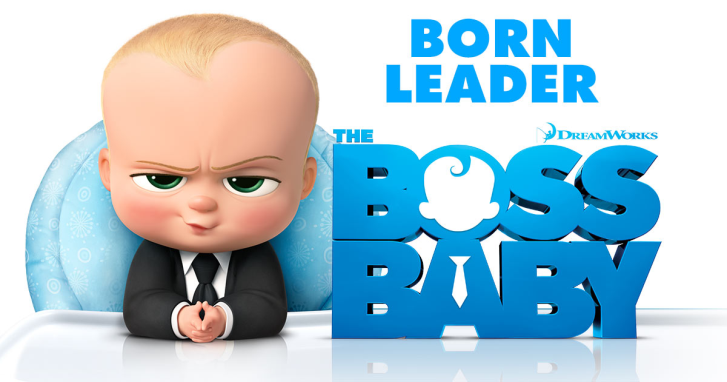 3. 4. 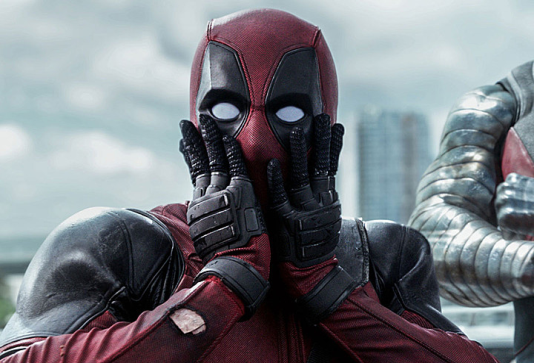 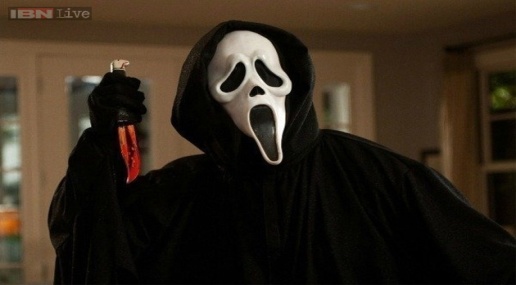 5.  6. 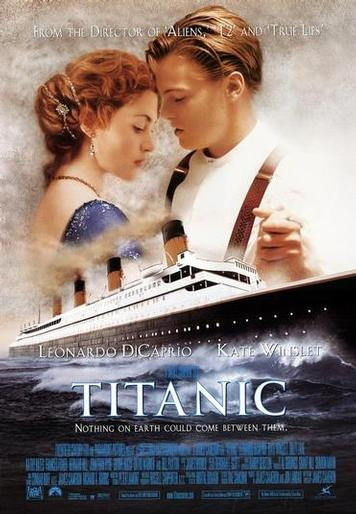 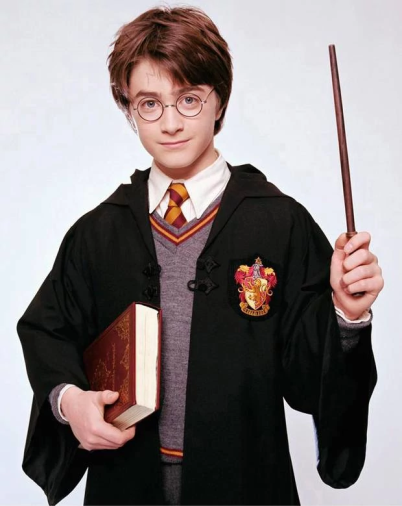 2) Найдите цепочку из 5 слов - жанров фильма. Ответы запишите.DkfcomedykdjtactionhehorrormjdladventurelgiwfantasykgieWhat kinds of films do you like? – I like___________________ films. What’s you favourite film? - My favourite film(s) is (are) ___________________.What is it like? – It is __________ (super, worth seeing, bore to watch, funny, exciting, terrifying).Учебник: с.110, №4а – прочтите электронное письмо. Ответьте на вопросы устно:What type of film is it?What is the film about?Who stars in the film?Is it worth seeing?Догадайтесь о значении выделенных слов, проверьте себя по словарю. Запишите в словарик новые для вас слова.PAST SIMPLEIrregular verbs – неправильные глаголы. Неправильные глаголы во 2й форме (прошедшего времени) меняют корневую гласную (get-got) или форму слова полностью (go –went), также может изменяться произношение слова (read [ri:d – read [red]); но есть несколько глаголов, которые остаются без изменений (put-put, let-let). 2я форма неправильных глаголов нужна нам для того, чтобы построить утвердительное предложение в прошедшем времени. Перед этим проверить есть ли глагол в таблице неправильных глаголов.  Например: I (get) a gift yesterday. Get – есть в таблице неправильных глаголов, его 2я форма – got. -> I got a gift yesterday.Для построения вопросительного или отрицательного предложения, после вспомогательного глагола did/did not нам нужен смысловой глагол (что делал?) всегда в первой форме.Например: Did you go to school yesterday? - I did not go to school yesterday. Go – 1я форма глагола.Глаголы: did и was/were – это 2 разных глагола, они не употребляются одновременно!Did + глагол действия;     was/were + второстепенные члены.Например: I was at the cinema yesterday. I didn’t clean my room last Sunday.Потренируйтесь использовать неправильные глаголы в Past Simple. Все предложения запишите в тетрадь.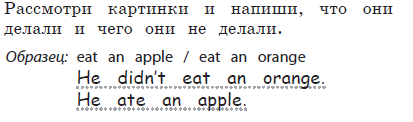 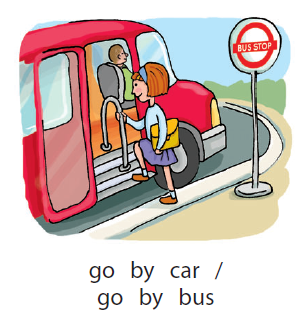 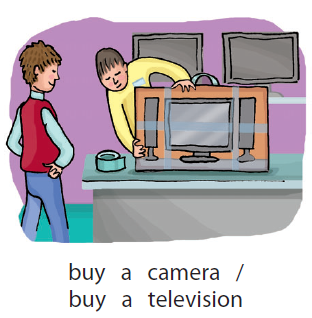 - No, he didn’t.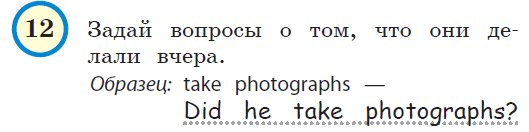 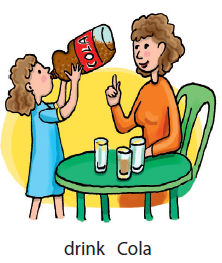 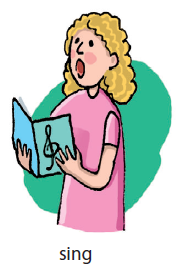 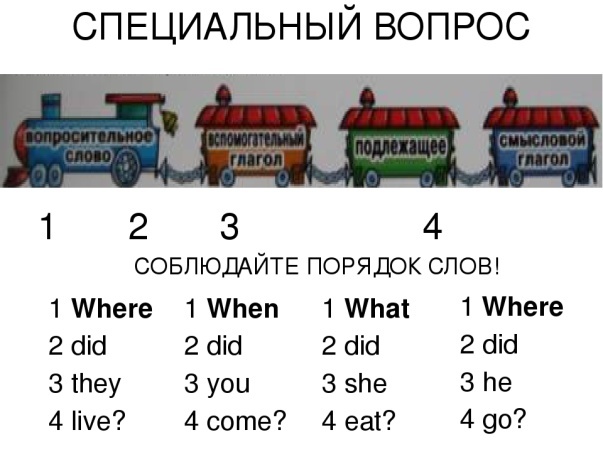 Задайте специальные вопросы: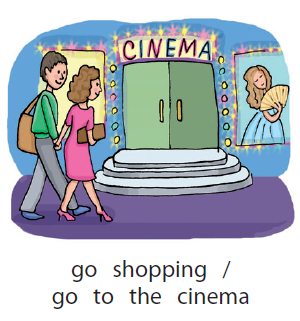 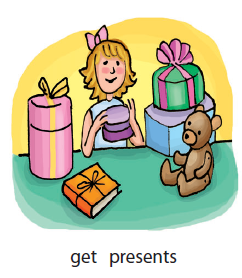 Куда они пошли вчера вечером? – Они пошли в кино.Когда она получила подарки? – Вчера. Она праздновала свой день рождения.ДОМАШНЕЕ ЗАДАНИЕ: 1)Слова 9 модуля повторять.2) Рабочая тетрадь стр. 67, упр 1-4.Выслать: пункты 2) и 5) из классной работы, задания из рабочей тетради.witness битваsecret journey секретное путешествие it’s a must-see доброto faceиграть главную роль to starобязательно стоит посмотреть actingигра актеровbattleзлоevilсвидетельgoodвстретиться лицом к лицу 